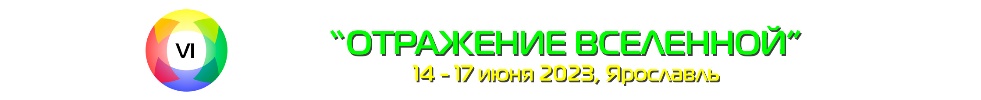 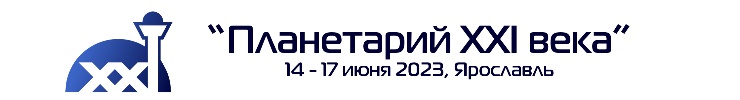 Заявка участника (конкурсанта) Фестиваля и КонференцииДанные участника:Данные участника:Данные участника:Фамилия:Имя:Отчество:Организация:Должность:E-mail:Телефон:Почтовый адрес:Требуется ли размещение в гостинице: Информация о выступлении:Информация о выступлении:Информация о выступлении:Вы выступаете (подчеркнуть)Фестиваль"Отражение Вселенной"Конференция"Планетарий XXI века"Категория и название представляемого материалаПродюсер (ы), Докладчик, название организации, год выпуска, языкКраткое описание предоставляемого материала ДлительностьНужно ли официальное приглашение от Оргкомитета?Если да, - пожалуйста, укажите здесь, на чье имя оно должно быть? (ФИО и должность полностью)Если да, - пожалуйста, укажите здесь, на чье имя оно должно быть? (ФИО и должность полностью)